TALVILOMA 2024Pöytyän kirjastoissa Kyrössä, Riihikoskella ja Yläneellä 
Kirjastoissa on mahdollisuus pelata digitaalisia pelejä konsoleilla kirjastojen aukioloaikoina. 
https://www.poytya.fi/koe-ja-nae/kirjasto/Lauantai  17.2. 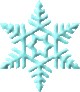 Haukkavuoren avoimet ovet klo 9.00-17.00

Retki Huvilupaan
Ohjelmassa lasersota ja sisäliikuntapuisto, peliaikaa on varattu klo 19–21 Omana varustuksena tarvitset liikuntaan soveltuvat vaatteet ja juoksukengät.

Osallistujien suositusikäraja on 10-17-vuotiaat. Osallistumismaksu on 10 €. Varaa tasaraha maksuun.
Reittiaikataulu: klo 17.15 Yläneen tori, klo 17.45 Kisariihi, klo 18.00 Kyrön tori. Retki toteutuu, jos lähtijöitä on vähintään 20.Ilmoittautuminen 8.2.2024 mennessä https://link.webropol.com/ep/huvilupa2024Järj. Pöytyän nuorisovaltuustoSunnuntai  18.2. 

Yläneen Luontokapinetti avoinna klo 11.00-15.00
Järj. Pöytyä-Oripää 4HMaanantai  19.2. Haukkavuoren avoimet ovet klo 10.00-17.00Ulkoilutapahtuma Haukkavuoressa klo 10.00–14.00
Perheiden ulkoilupäivä Haukkavuoressa. Tarjolla monenlaista toimintaa ja tikkupullaa. Keittolounas 5 €.
Seurakunta tarjoaa tikkupullat lisukkeineen, kahvia ja mehua. Pöytyän kunta on mukana ajeluttamassa moottorikelkalla (sään niin salliessa).Barbie
2023 | 114 min | K-7 | fantasia, komedia, seikkailu
Kurkisali maanantaina 19.2.2024 kello 18.00
Barbie erotetaan Barbielandista, koska hän alkoi saamaan ihmisyyttä muistuttavia oireita. Alkaa matka kaiken tapahtuneen selvittämiselle, jolla on seurauksia joita Barbie ei olisi koskaan uskonutkaan ilmenevän. Kyrön nuokkarin avoimet ovet klo 13–20 
Nuorisotilat ovat auki koko yleisölle talvilomalla! Vanhemmat myös tervetulleita ja alle 10-vuotiaat vanhempien seurassa.Tiistai  20.2.Lasketteluretki Himokselle
Hinnat: lapset 7-11v ja eläkeläiset yli 65v 50 €, 12-65v 70 € ja pelkkä kuljetus 30 €. Alle 12-vuotiaalla on oltava nimetty huoltaja mukana. Alle 7-vuotiaat pääsevät kypärä päässä mäkeen ilmaiseksi. Reitti: klo 8.30 Yläneen tori, klo 8.40 Uudenkartanon VPK:n talo, klo 9.00 Kisariihi ja klo 9.15 Kyrön tori. Paluumatka alkaa klo 19 ja takaisin Yläneen torilla ollaan noin klo 23. Mikäli tarvitset vuokravälineitä, merkitse se lomakkeelle ilmoittautuessasi.Ilmoittautuminen www.poytya.fi/voi-hyvin/liikunta viimeistään sunnuntaina 11.2. Tuon jälkeen peruutuspaikkoja voi kysellä liikuntakoordinaattorilta p. 0400 547 583. Retki toteutuu, jos lähtijöitä on vähintään 20.Haukkavuoren avoimet ovet klo 10.00-17.00Yläneen Luontokapinetti avoinna kello 11.00-15.00.
Kota käytettävissä aukioloaikoina.
Järj. Pöytyä-Oripää 4H 
Keskiviikko 21.2. 

Askartelua Kyrön kirjastossa kello 12.00-16.00
Kyrön kirjastossa askarrellaan ohjatusti kahvipusseista korvakoruja ja kortteja kuvioleikkurilla. Tarvikkeet saa talon puolesta.Ulkoilupäivä Kalikassa  Mielitkö pilkille Pyhäjärvelle?  Tarjolla perinteinen pilkkitapahtuma klo 12.00-15.00, Yläneen Kalikka, Kalikantie 42. Sää- ja jäävaraus, 
pakkasraja –15C. Pihapiirissä on grillituli ja mahdollisuus omien eväiden syömiseen. MLL Yläneen yhdistys tarjoaa makkarat.
Alueelle ajetaan myös lumitilanteen salliessa latu hiihtämistä varten ja lämmitetään sauna.
Yläneen Kiri ajeluttaa tapahtuman aikana halukkaita mönkijän perässä ahkiossa/reessä. 

Lisätietoja saat Minna Lukkalalta p. 040 7373 243 tai minna.lukkala@4h.fi
Järj. Pöytyän vapaa-aikapalvelut ja Pöytyä-Oripää 4H ja seurakuntaYläneen Luontokapinetti avoinna kello 11.00-15.00.
Kota käytettävissä aukioloaikoina.
Vapaa pääsy! 

Barbie
2023 | 114 min | K-7 | fantasia, komedia, seikkailu
Luontokapinetti keskiviikko 21.2.2024 kello 18.00
Barbie erotetaan Barbielandista, koska hän alkoi saamaan ihmisyyttä muistuttavia oireita. Alkaa matka kaiken tapahtuneen selvittämiselle, jolla on seurauksia joita Barbie ei olisi koskaan uskonutkaan ilmenevän. Haukkavuoren avoimet ovet klo 10.00-17.00Nuorisotila Kasin avoimet ovet klo 13.00-20.00
Nuorisotilat ovat auki koko yleisölle talvilomalla! Vanhemmat myös tervetulleita ja alle 10-vuotiaat vanhempien seurassa.Torstai  22.2. Matka Heurekaan ja Flamingoon VantaalleLähde viettämään mukavaa lomapäivää koko perheen voimin tai kaveriporukalla Heurekaan ja Flamingoon. Matkan hinta on 17-5 v. 30 €, yli 18 v. aikuiset 40 €, sis. kuljetuksen, Heureka-lipun. Viihdekeskus Flamingon tarjonnasta jokainen voi valita itselleen sopivan vaihtoehdon (mm. kylpylä, keilaus, hohtogolf, elokuvat: www.flamingo.fi).Reittiaikataulu: Lähtö 8:15 Oripää, Kivimakasiini, 8.35 Yläneen tori, 9.00 Riihikoski, Kisariihi, 9.15 Kyrön tori.  Paluu Kyröön n. klo 21.Ilmoittautuminen ti 13.2. mennessä. Lisätiedot: Anna-Leena Ranto, p. 0400 780 646 Järj. Pöytyän ja Oripään vapaa-aikapalvelutHaukkavuoren avoimet ovet klo 10-21
Yläneen Luontokapinetti avoinna kello 11.00-15.00.Kota käytettävissä aukioloaikoina.Vapaa pääsy!
Järj. Pöytyä-Oripää 4H 
Nuorisotila Kalliolan avoimet ovet klo 13.00-20.00
Nuorisotilat ovat auki koko yleisölle talvilomalla! Vanhemmat myös tervetulleita ja alle 10-vuotiaat vanhempien seurassa.Perjantai 23.2.Haukkavuoren avoimet ovet klo 10.00-17.00
Lauantai 24.2.

Haukkavuoren avoimet ovet klo 10.00-17.00
Sunnuntai 25.2.Yläneen Luontokapinetti avoinna kello 11.00-15.00.
Vapaa pääsy!
Järj. Pöytyä-Oripää 4H 
